График проветриванияДлительность сквозного проветриванияОкно для проветриванияГрафик уборки учебных кабинетов.График питания в школьной столовой ФМШ №56 на первое полугодие 2020-2021 учебного года1 смена График питания в школьной столовой2 смена 3 сменаАлгоритм действий классного руководителя в школе в условиях распространения КОВИДКлассным руководителям обеспечить получение информации обучающихся о состоянии здоровья в анкете согласно приложению о очно-заочной форме обучения.Усилить педагогическую работу по гигиеническому воспитанию обучающихся и их родителей (законных представителей), обеспечить контроль за соблюдением правил личной гигиены обучающимися общеобразовательной организации.Провести информирование детей о механизмах передачи, симптомах мерах профилактики новой коронавирусной инфекции путем ознакомления с рекомендациями и памятками.Посещение образовательной организации детьми, перенесшими заболевание, и (или) в случае, если ребенок был в контакте с больными Covid-19, допускается при наличии медицинского заключения врача об отсутствии медицинских противопоказаний для пребывания в образовательной организации.Обеспечить информирование родителей (законных представителей) обучающихся о режиме посещения, введенных требованиях, правилах профилактики новой коронавирусной инфекции (Covid-19), способах получения информации по  интересующим вопросам без посещения школы посредством размещения информации на официальном сайте.Рекомендовать родителям (законным представителям) обучающихся регулярное использование детьми дезинфицирующих средств и средств личной гигиены (влажных салфеток на спиртовой основе).Правила поведения учащихся в школе в условиях распространения КОВИДВирус передается воздушно – капельным путёмЗапрещено: скопление учащихся в коридорах, объятия и рукопожатия.При использовании медицинской маски запрещено снимать в аудитории.Можно: не использовать медицинские маски и перчаткиВажно: соблюдать дистанцию, избегать тесного контакта с людьми, которые чихают, кашляют, не касаться лица не мытыми  руками, руки мыть тщательно, пользоваться септиками. В туалетных комнатах маски не выбрасывать!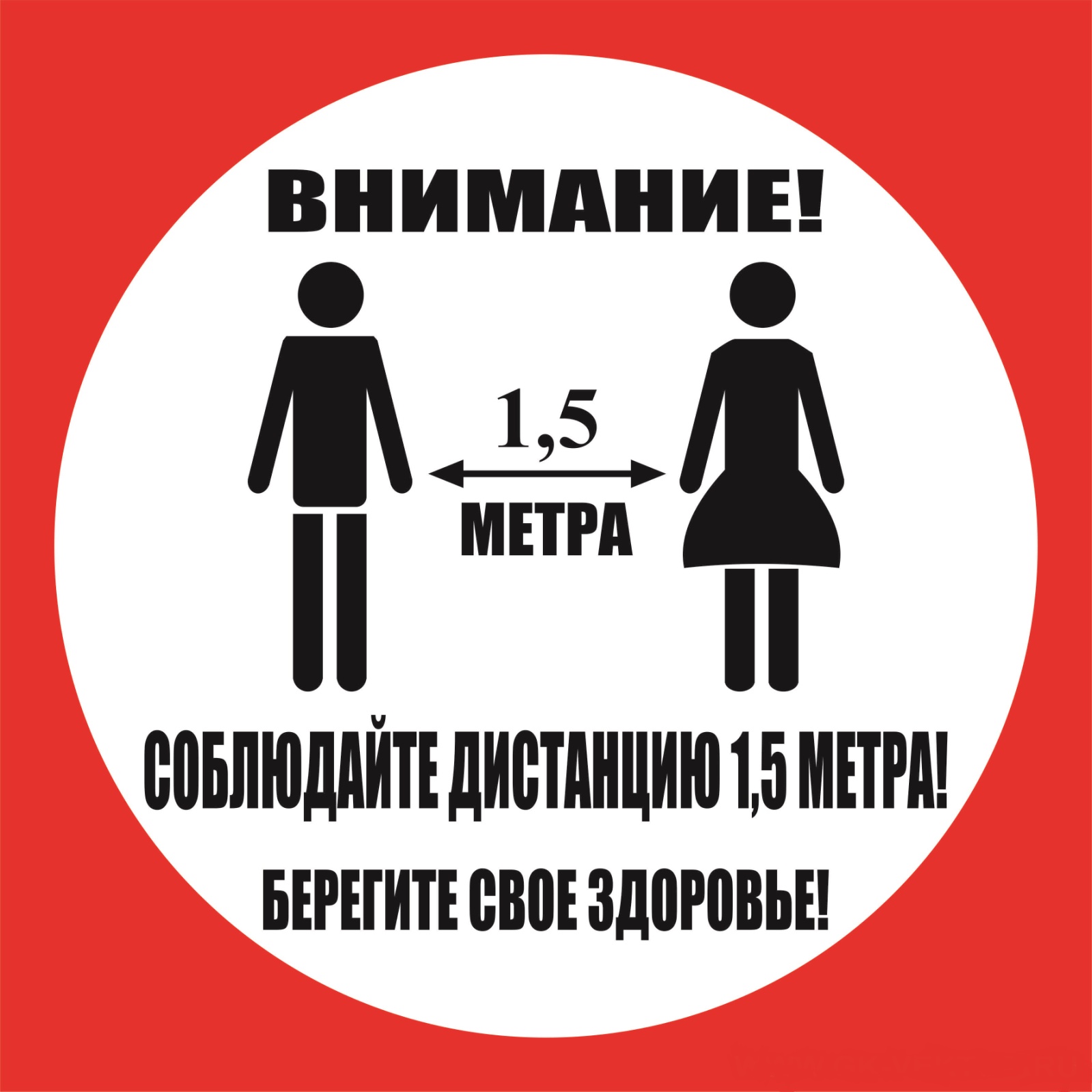 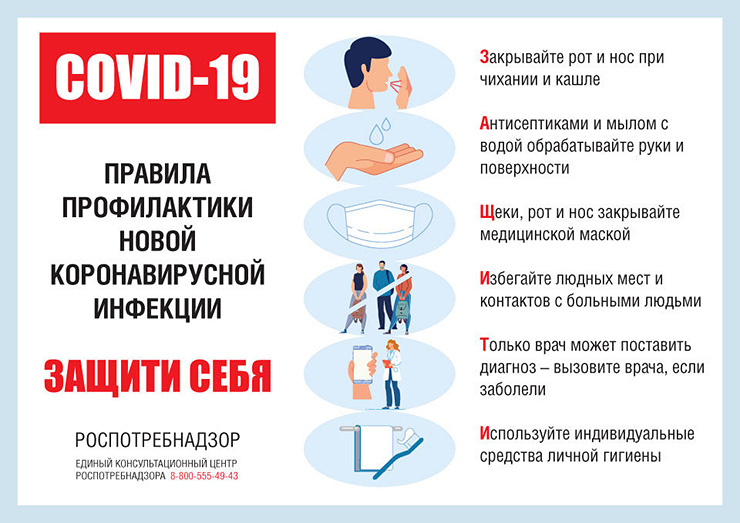 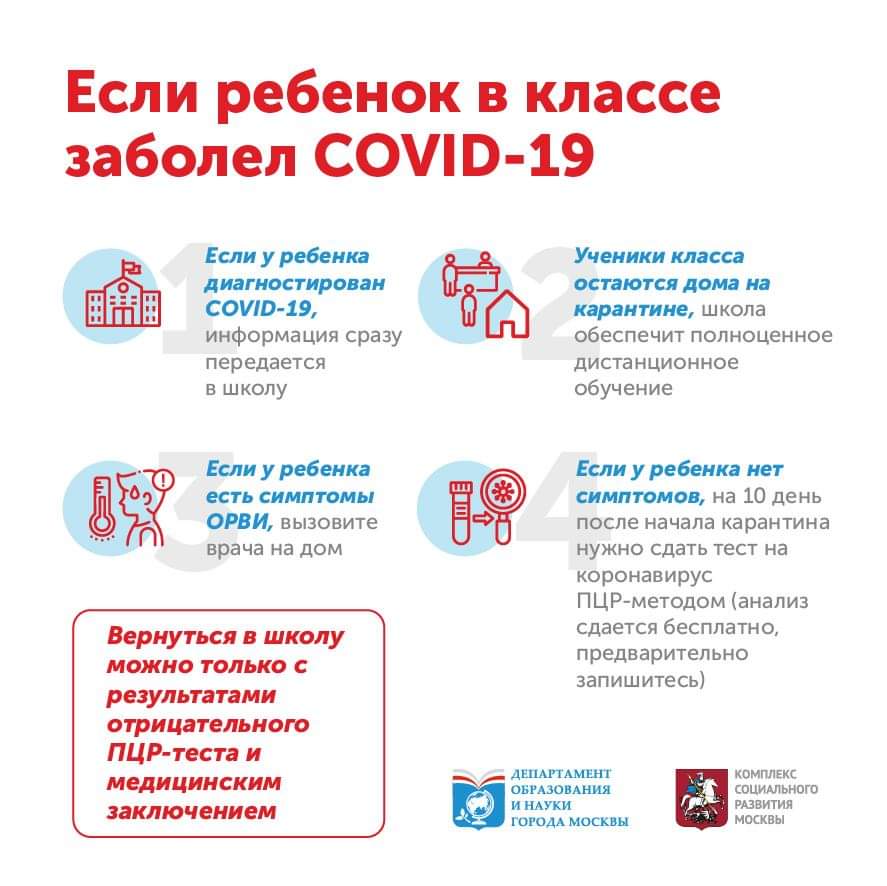 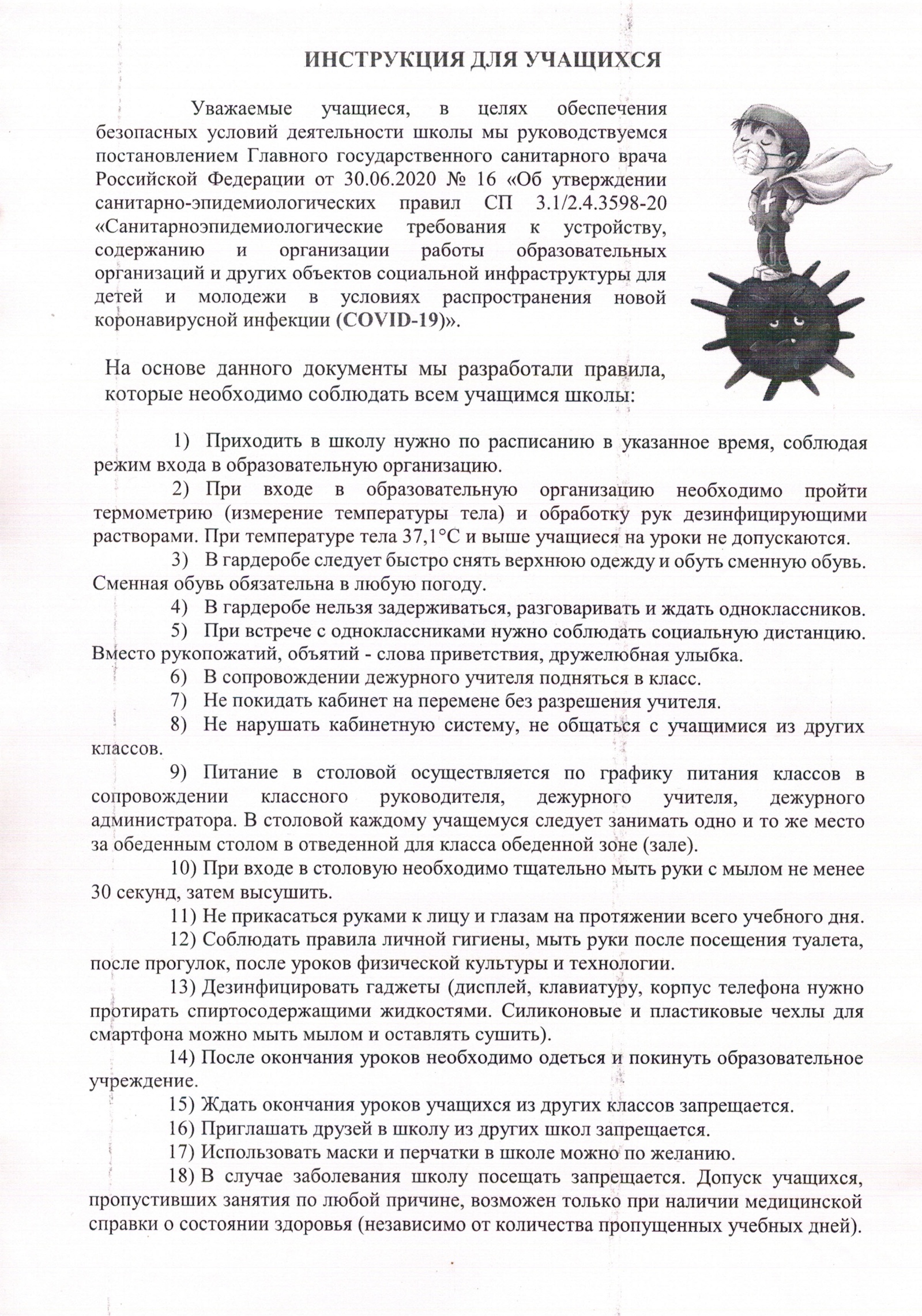 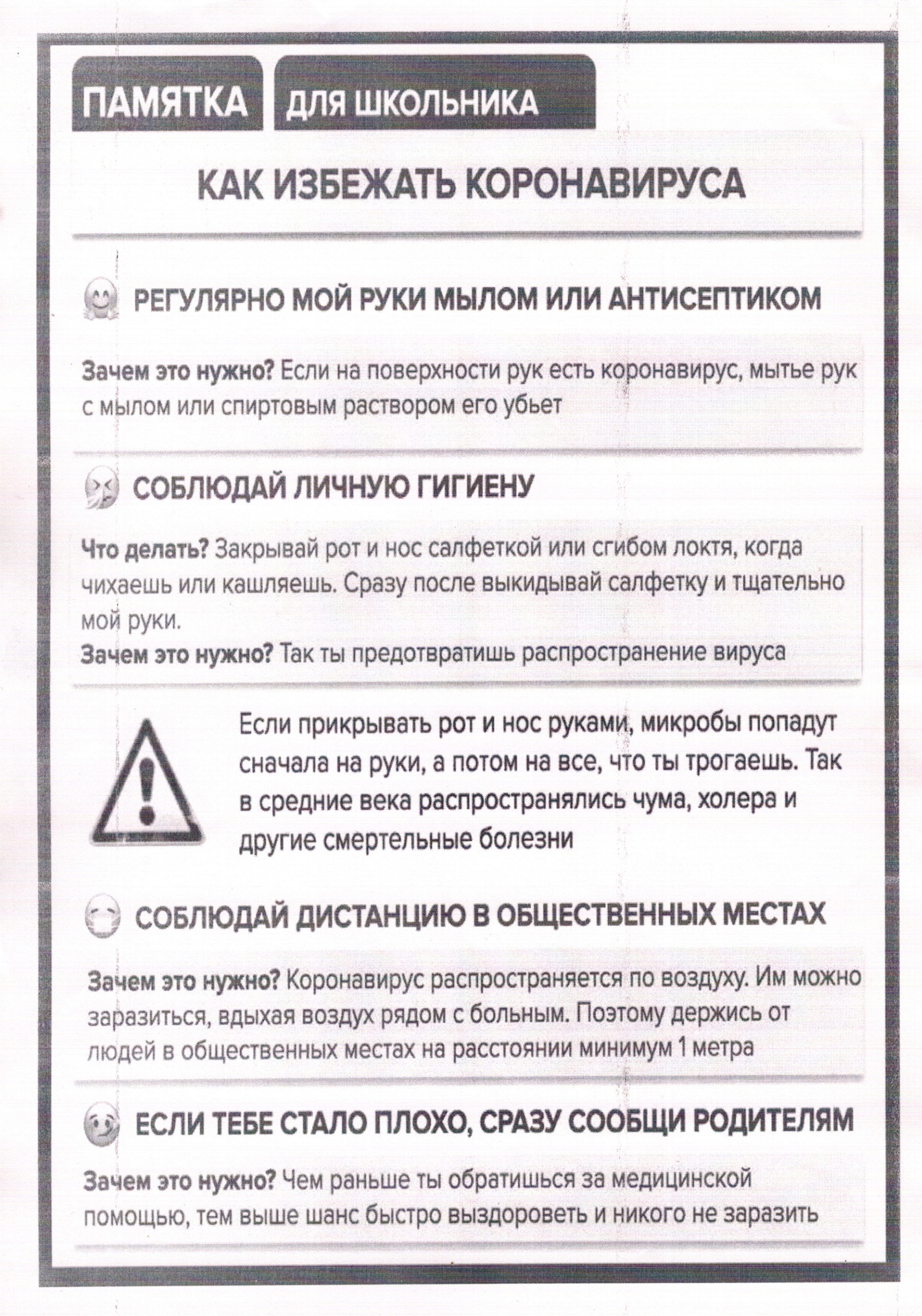 Наружная температура, °СДлительность проветривания помещения, мин.Длительность проветривания помещения, мин.Наружная температура, °Св малые 
переменыв большие перемены и между сменамиОт +10 до +64-10 25-35 От +5 до 0 3-7 20-30 От 0 до -5 2-5 15-25 От -5 до -10 1-3 10-15 Ниже -10 1-1,5 5-10 1 уборкаНачальная школа 10ч 40 минКабинеты 1 классов1 уборкаНачальная школа11ч 40 минКабинеты 2-4 классов2 уборкаНачальная школа16ч 40 минКабинеты 2-4 классов1 уборка 1 сменаСтаршей и средней школы11ч 30 минКабинеты первой смены2 уборка 2 сменаСтаршей и средней школы15ч 00 минКабинеты 2 смены3 уборка 3 сменаСтаршей и средней школы18ч 30 минКабинеты  3 сменыРасписание звонковРасписание звонковРасписание звонковРасписание звонковУрокНачалоОкончаниеПеременаВход1 смена8:008:2018:208:550:1029:059:400:1539:5510:300:20410:5011:250:35Вход 2 смена11:4012:00112:0012:350:10212:4513:200:20313:4014:150:10414:2515:000:30Вход 3 смена15:1515:30115:3016:050:10216:1516:500:20317:1017:450:10417:5518:30Расписание звонков (Суббота)Расписание звонков (Суббота)Расписание звонков (Суббота)Расписание звонков (Суббота)УрокНачалоОкончаниеПеремена18:208:550:1029:059:400:1039:5010:250:20410:4511:200:10511:3012:050:10612:1512:50КлассВремя входаВремя выходаПервый потокПервый потокПервый поток1Е9-059-251Ж9-089.281З9-119-311А9-149-341В9-179-371Д9-209-401Г9-239-431Б9-269-46Второй потокВторой потокВторой поток3Б9-5510-133Д9-5810-163А10-0110-194Б10-0410-223Г10-0710-253Е10-1010-28Третий потокТретий потокТретий поток5а10-3010-455б10-3110-465д10-3210-475в10-3310-485г10-3410-495е10-3510-505м10-3610-51Четвертый потокЧетвертый потокЧетвертый поток10а11-1511-3010б11-1811-3310в11-2111-3611а11-2311-3911б11-2511-42КлассВремя входаВремя выходаПервый потокПервый потокПервый поток6а13-2013-356б13-2113-366з13-2213-376м13-2313-387м13-2413-398м13-2513-409а13-2613-419б13-2713-429в13-2813-439д13-2913-449м13-3013-45Второй потокВторой потокВторой поток2з14-2514-492б14-2814-522а14-3114-552е14-3414-582д14-3715-012г14-4015-042в14-4315-073в14-4615-10Третий потокТретий потокТретий поток4а15-1515-334в15-1815-374д15-2115-404е15-2415-434г15-2715-464з15-3015-49КлассВремя входаВремя выходаПервый потокПервый потокПервый поток6в16-5017-056г16-5117-066д16-5217-077в16-5317-087г16-5417-097а16-5517-107б16-5617-118б16-5717-128в16-5817-138г16-5917-148д17-0017-158е17-0317-17